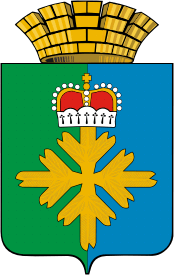 ПОСТАНОВЛЕНИЕАДМИНИСТРАЦИИ  ГОРОДСКОГО ОКРУГА ПЕЛЫМОб утверждении административного регламента предоставлениямуниципальной услуги «Присвоение, изменение и аннулирование адресов на территории городского округа Пелым»В соответствии с Федеральными законами от 06.10.2003 № 131-ФЗ «Об общих принципах организации местного самоуправления в Российской Федерации», от 27.07.2010 № 210-ФЗ «Об организации предоставления государственных и муниципальных услуг», от 28.12.2013 № 443-ФЗ «О Федеральной информационной адресной системе и о внесении изменений в Федеральный закон «Об общих принципах организации местного самоуправления в Российской Федерации», Постановлением Правительства Российской Федерации от 19.11.2014 № 1221 «Об утверждении Правил присвоения, изменения и аннулирования адресов», руководствуясь статьей 31 Устава городского округа Пелым, администрация городского округа ПелымПОСТАНОВЛЯЕТ:Утвердить Административный регламент предоставления муниципальной услуги «Присвоение, изменение и аннулирование адресов на территории городского округа Пелым» (Приложение).Признать утратившим силу Постановление Администрации городского округа Пелым  от 09.04.2013 года № 129 " Об утверждении административного регламента предоставления муниципальной услуги по присвоению (изменению) адреса объекту недвижимости".3. Определить органом, уполномоченным на присвоение адресов, изменение и аннулирование адресов объектам адресации, расположенным на территории городского округа Пелым, является Администрация городского округа Пелым в лице Отдела по управлению имуществом, строительству, жилищно-коммунальному хозяйству, землеустройству, энергетике  городского округа Пелым.4. Возложить на специалиста 1 категории администрации городского округа Пелым Султонову К.С. функцию по ведению муниципальной адресной системы и вводу адресных сведений в Федеральную информационную адресную систему.5. Отделу по управлению имуществом, строительству, жилищно-коммунальному хозяйству, землеустройству, энергетике администрации городского округа Пелым Н.В. Мальшаковой внести изменения в сведения о муниципальной услуге в реестр государственных и муниципальных услуг Свердловской области в течение 10 дней со дня издания настоящего постановления.6. Опубликовать настоящее постановление в газете «Пелымский Вестник» и разместить на официальном сайте городского округа Пелым информационно-телекоммуникационной сети «Интернет».7. Контроль за исполнением настоящего постановления возложить на заместителя главы администрации городского округа Пелым Т.Н. Баландину.Глава городского округа Пелым                                                                               Ш.Т. АлиевАдминистративный регламентпредоставления муниципальной услуги «Присвоение, изменение и аннулирование адресов на территории городского округа Пелым»Раздел 1. ОБЩИЕ ПОЛОЖЕНИЯ1. Предметом регулирования настоящего Административного регламента (далее - Регламент) является порядок и стандарт предоставления муниципальной услуги «Присвоение, изменение и аннулирование адресов на территории городского округа Пелым» (далее - муниципальная услуга).2. Административный регламент предоставления муниципальной услуги разработан в целях повышения качества предоставления и доступности муниципальной услуги, создания комфортных условий для участников отношений, возникающих в процессе предоставления муниципальной услуги по присвоению, изменению и аннулированию адресов в отношении объектов адресации, расположенных на территории городского округа Пелым, а также определяет сроки и последовательность действий (административных процедур).3. Объектами адресации являются один или несколько объектов недвижимого имущества, в том числе земельные участки, здания, сооружения, помещения и объекты незавершенного строительства.4. Присвоение объекту адресации адреса осуществляется:1) в отношении земельных участков в случаях:- при подготовки документации по планировке территории в отношении застроенной и подлежащей застройке территории в соответствии с Градостроительным кодексом Российской Федерации;- выполнения в отношении земельного участка в соответствии с требованиями, установленными Федеральным законом «О государственном кадастре недвижимости», работ, в результате которых обеспечивается подготовка документов, содержащих необходимые для осуществления государственного кадастрового учета сведения о таком земельном участке, при постановке земельного участка на государственный кадастровый учет;2) в отношении зданий, сооружений и объектов незавершенного строительства в случаях:- выдачи (получения) разрешения на строительство здания или сооружения;- выполнения в отношении здания, сооружения и объекта незавершенного строительства в соответствии с требованиями, установленными Федеральным законом «О государственном кадастре недвижимости», работ, в результате которых обеспечивается подготовка документов, содержащих необходимые для осуществления государственного кадастрового учета сведения о таком здании, сооружении и объекте незавершенного строительства, при постановке здания, сооружения и объекта незавершенного строительства на государственный кадастровый учет (в случае, если в соответствии с Градостроительным кодексом Российской Федерации для строительства или реконструкции здания, сооружения и объекта незавершенного строительства получение разрешения на строительство не требуется);3) в отношении помещений в случаях:- подготовки и оформления в установленном Жилищным кодексом Российской Федерации порядке проекта переустройства и (или) перепланировки помещения в целях перевода жилого помещения в нежилое помещение или нежилого помещения в жилое помещение;- подготовки и оформления в отношении помещения, в том числе образуемого в результате преобразования другого помещения (помещений) в соответствии с положениями, предусмотренными Федеральным законом «О государственном кадастре недвижимости», документов, содержащих необходимые для осуществления государственного кадастрового учета сведения о таком помещении.5. При присвоении адресов зданиям, сооружениям и объектам незавершенного строительства такие адреса должны соответствовать адресам земельных участков, в границах которых расположены соответствующие здания, сооружения и объекты незавершенного строительства.6. В случае если зданию или сооружению не присвоен адрес, присвоение адреса помещению, расположенному в таком здании или сооружении, осуществляется при условии одновременного присвоения адреса такому зданию или сооружению.7. В случае присвоения адреса многоквартирному дому осуществляется одновременное присвоение адресов всем расположенным в нем помещениям.8. Аннулирование адреса объекта адресации осуществляется в случаях:1) прекращения существования объекта адресации;2) отказа в осуществлении кадастрового учета объекта адресации по основаниям, указанным в пунктах 1 и 3 части 2 статьи 27 Федерального закона «О государственном кадастре недвижимости»;3) присвоения объекту адресации нового адреса.9. Аннулирование адреса объекта адресации в случае прекращения существования объекта адресации осуществляется после снятия этого объекта адресации с кадастрового учета, за исключением случаев аннулирования и исключения сведений об объекте адресации, указанных в частях 4 и 5 статьи 24 Федерального закона «О государственном кадастре недвижимости», из государственного кадастра недвижимости.10. Аннулирование адреса существующего объекта адресации без одновременного присвоения этому объекту адресации нового адреса не допускается.11. Аннулирование адресов объектов адресации, являющихся преобразуемыми объектами недвижимости (за исключением объектов адресации, сохраняющихся в измененных границах), осуществляется после снятия с учета таких преобразуемых объектов недвижимости. Аннулирование и повторное присвоение адресов объектам адресации, являющимся преобразуемыми объектами недвижимости, которые после преобразования сохраняются в измененных границах, не производится.12. В случае аннулирования адреса здания или сооружения в связи с прекращением его существования как объекта недвижимости одновременно аннулируются адреса всех помещений в таком здании или сооружении.13. Заявителями, обращающимися за предоставлением муниципальной услуги, являются юридические и физические лица, являющиеся собственниками объектов адресации либо лица, обладающие одним из следующих вещных прав на объект адресации:1) право хозяйственного ведения;2) право оперативного управления;3) право пожизненно наследуемого владения;4) право постоянного (бессрочного) пользования.14. От имени заявителей с заявлением вправе обратиться представители заявителя, действующие в силу полномочий, основанных на оформленной в установленном законодательством Российской Федерации порядке доверенности, на указании федерального закона либо на акте уполномоченного на то государственного органа или органа местного самоуправления (далее - представитель заявителя).От имени собственников помещений в многоквартирном доме с заявлением вправе обратиться представитель таких собственников, уполномоченный на подачу такого заявления принятым в установленном законодательством Российской Федерации порядке решением общего собрания указанных собственников.От имени членов садоводческого, огороднического и (или) дачного некоммерческого объединения граждан с заявлением вправе обратиться представитель указанных членов некоммерческих объединений, уполномоченный на подачу такого заявления принятым в установленном законодательством Российской Федерации порядке решением общего собрания членов такого некоммерческого объединения.15. Информирование о правилах предоставления услуги, консультирование заявителей, а также прием заявлений с пакетом документов осуществляется специалистами Отдела по управлению имуществом, строительству, жилищно-коммунальному хозяйству, землеустройству, энергетике Администрации городского округа Пелым (далее -  специалисты Отдела). Информирование по телефонам производится в рабочие дни Администрации городского округа Пелым, консультирование при личном приеме граждан, а также прием заявлений с пакетом документов производится в приемные дни Отдела.Адреса и телефон Отдела по управлению имуществом, строительству, жилищно-коммунальному хозяйству, землеустройству, энергетике Администрации городского округа Пелым: 624582, Свердловская область, г. Ивдель, п. Пелым, ул. Карла Маркса, 5, кабинет № 9, телефон: 8 (34386) 45-1-82, 8 (34386) 45-3-91, адрес электронной почты Администрации: admin_pel@mail.ru, адрес электронной почты Отдела: zotdel@mail.ru, (режим работы: понедельник – четверг: с 8.00 до 12.00, с 13.00 до 17.15;пятница: с 8.00 до 12.00, с 13.00 до 16.00).Приемные дни сотрудников Отдела по управлению имуществом, строительству, жилищно-коммунальному хозяйству, землеустройству, энергетике Администрации городского округа Пелым (среда. с 8:00 до 12:00).16. Информирование о предоставлении муниципальной услуги осуществляется многофункциональными центрами предоставления государственных и муниципальных услуг (далее - МФЦ).16. Информирование о предоставлении муниципальной услуги осуществляется многофункциональными центрами предоставления государственных и муниципальных услуг в пгт. Пелым (далее - МФЦ).Место нахождения МФЦ: 624582, Свердловская область, город Ивдель, пгт. Пелым, пер. Чапаева, 12. Адрес официального сайта МФЦ в сети Интернет: www.mfc66.ru. Информацию о месте нахождения и графике работы МФЦ можно найти на официальном сайте МФЦ, а также по номеру телефона: 8-800-200-84-40 (звонок бесплатный). 18. Информирование осуществляется по следующим вопросам:- отраслевой (функциональный) орган Администрации городского округа Пелым и муниципальное учреждение, участвующие в предоставлении муниципальной услуги, график (режим) их работы, адреса и контактная информация;- перечень документов, необходимых для получения муниципальной услуги;- срок принятия решения о предоставлении муниципальной услуги;- порядок записи на прием к должностному лицу;- результат предоставления муниципальной услуги.19. Информацию по процедуре предоставления муниципальной услуги можно получить на официальном сайте администрации городского округа Пелым: www.go.pelym-adm.info.Раздел 2. СТАНДАРТ ПРЕДОСТАВЛЕНИЯ МУНИЦИПАЛЬНОЙ УСЛУГИ20. Наименование муниципальной услуги: «Присвоение, изменение и аннулирование адресов на территории городского округа Пелым».21. Муниципальная услуга предоставляется Администрацией городского округа Пелым в лице отдела по управлению имуществом, строительству, жилищно-коммунальному хозяйству, землеустройству, энергетике администрации городского округа Пелым.22. Запрещается требовать от заявителя осуществления действий, в том числе согласований, необходимых для получения муниципальной услуги и связанных с обращением в иные органы и организации, за исключением получения услуг, включенных в перечень услуг, которые являются необходимыми и обязательными для предоставления муниципальных услуг, утвержденный нормативно правовым актом администрация городского округа Пелым.23. Результатом предоставления муниципальной услуги является постановление администрации городского округа Пелым о присвоении, изменении и аннулировании адреса, либо об отказе в таком присвоении, изменении или аннулировании (далее - решение уполномоченного органа).24. Решение о присвоении объекту адресации адреса или аннулировании его адреса, а также решение об отказе в таком присвоении или аннулировании принимаются уполномоченным органом в срок не более чем 18 рабочих дней со дня поступления заявления.25. В случае представления заявления через многофункциональный центр срок, указанный в пункте 24, исчисляется со дня передачи многофункциональным центром заявления и документов, указанных в пунктах 30, 31 в Администрацию городского округа Пелым.26. Заявителю может быть отказано в предоставлении муниципальной услуги при выявлении оснований, указанных в пункте 36 настоящего Регламента.27. Приостановление предоставления муниципальной услуги законодательством Российской Федерации не установлено.28. Нормативные правовые акты, регулирующие отношения, возникающие в связи с предоставлением муниципальной услуги:Градостроительный кодекс Российской Федерации (введен в действие Федеральным законом от 29.12.2004 № 191-ФЗ «О введении в действие Градостроительного кодекса Российской Федерации») («Российская газета», № 290, 30.12.2004);Земельный кодекс Российской Федерации (введен в действие Федеральным законом от 25.10.2001 № 137-ФЗ «О введении в действие Земельного кодекса Российской Федерации») («Российская газета», 30.10.2001);Федеральный закон от 02.05.2006 № 59-ФЗ «О порядке рассмотрения обращений граждан Российской Федерации» («Российская газета», № 95, 05.05.2006);Федеральный закон от 06.10.2003 № 131-ФЗ «Об общих принципах организации местного самоуправления в Российской Федерации» («Российская газета», № 202, 08.10.2003);Федеральный закон от 27.07.2010 № 210-ФЗ «Об организации предоставления государственных и муниципальных услуг» («Российская газета», № 168, 30.07.2010);Федеральный закон от 27.07.2006 № 152-ФЗ «О персональных данных» («Российская газета», № 165, 29.07.2006);Федеральный закон от 28.12.2013 № 443-ФЗ «О Федеральной информационной адресной системе и о внесении изменений в Федеральный закон «Об общих принципах организации местного самоуправления в Российской Федерации» («Российская газета», № 295, 30.12.2013);Постановление Правительства РФ от 19.11.2014 № 1221 «Об утверждении Правил присвоения, изменения и аннулирования адресов» («Собрание законодательства РФ», 01.12.2014, № 48, ст. 6861);Приказ Минфина России от 11.12.2014 № 146н «Об утверждении форм заявления о присвоении объекту адресации адреса или аннулировании его адреса, решения об отказе в присвоении объекту адресации адреса или аннулировании его адреса» (Зарегистрировано в Минюсте России 09.02.2015 № 35948);Устав городского округа Пелым, утвержденный Решением поселкового совета муниципальным образованием поселка Пелым от 14.06.2005 № 121.29. Для предоставления муниципальной услуги заявитель подает заявление лично в Администрацию городского округа Пелым (Приложение № 1 к настоящему Регламенту) либо направляет заявление на бумажном носителе посредством почтового отправления с описью вложения и уведомлением о вручении.Заявление о предоставлении муниципальной услуги может быть подано через МФЦ.Заявление о предоставлении муниципальной услуги может быть подано в форме электронного документа через Портал государственных услуг Российской Федерации: www.gosuslugi.ru.30. Перечень документов, необходимых для предоставления муниципальной услуги:1) документ, удостоверяющий личность заявителя;2) документ, удостоверяющий полномочия представителя заявителя (в случае обращения с заявлением представителя);3) правоустанавливающие и (или) правоудостоверяющие документы на объект (объекты) адресации;4) кадастровые паспорта объектов недвижимости, следствием преобразования которых является образование одного и более объекта адресации (в случае преобразования объектов недвижимости с образованием одного и более новых объектов адресации);5) разрешение на строительство объекта адресации (при присвоении адреса строящимся объектам адресации) и (или) разрешение на ввод объекта адресации в эксплуатацию;6) схема расположения объекта адресации на кадастровом плане или кадастровой карте соответствующей территории (в случае присвоения земельному участку адреса);7) кадастровый паспорт объекта адресации (в случае присвоения адреса объекту адресации, поставленному на кадастровый учет);8) решение органа местного самоуправления о переводе жилого помещения в нежилое помещение или нежилого помещения в жилое помещение (в случае присвоения помещению адреса, изменения и аннулирования такого адреса вследствие его перевода из жилого помещения в нежилое помещение или нежилого помещения в жилое помещение);9) акт приемочной комиссии при переустройстве и (или) перепланировке помещения, приводящих к образованию одного и более новых объектов адресации (в случае преобразования объектов недвижимости (помещений) с образованием одного и более новых объектов адресации);10) кадастровая выписка об объекте недвижимости, который снят с учета (в случае аннулирования адреса объекта адресации по основаниям, указанным в пункте 8);11) уведомление об отсутствии в государственном кадастре недвижимости запрашиваемых сведений по объекту адресации (в случае аннулирования адреса объекта адресации по основаниям, указанным в пункте 8).31. Заявители (представители заявителя) при подаче заявления вправе приложить к нему документы, указанные в пункте 30, если такие документы не находятся в распоряжении Администрации городского округа Пелым либо подведомственных учреждениях. Копии указанных документов могут быть представлены заявителем по его желанию.Документ, указанный в подпункте 3 пункта 30, предоставляется Заявителем самостоятельно в случае, если информация о нем отсутствует в органах Росреестра.Отдел запрашивает документы, указанные в пункте 30, в органах государственной власти, органах местного самоуправления и подведомственных государственным органам или органам местного самоуправления организациях, в распоряжении которых находятся указанные документы (их копии, сведения, содержащиеся в них) по каналам межведомственного электронного взаимодействия.32. Документы, указанные в пункте 30, представляемые в форме электронных документов, удостоверяются заявителем (представителем заявителя) с использованием усиленной квалифицированной электронной подписи.33. Все документы представляются в копиях с представлением подлинников. Копии сверяются с подлинниками специалистом, принимающим документы.34. Требования к документам:1) тексты документов должны быть написаны разборчиво, наименование юридического лица - без сокращения, с указанием его места нахождения; фамилия, имя и отчество физического лица, адрес места жительства написаны полностью; документы не должны содержать подчисток, приписок, зачеркнутых слов и иных не оговоренных исправлений;2) документы не должны быть исполнены карандашом;3) в документах не должно быть серьезных повреждений, наличие которых не позволяло бы однозначно истолковать их содержание.Документы не должны иметь подчистки либо приписки, зачеркнутые слова и иные не оговоренные исправления, а также серьезные повреждения, не позволяющие однозначно истолковать их содержание.35. Основаниями для отказа в приеме документов, необходимых для предоставления муниципальной услуги являются:1) заявление подано лицом, не уполномоченным заявителем для его подачи;2) приложенные документы не соответствуют требованиям пункта 34 настоящего Регламента.36. В предоставлении муниципальной услуги может быть отказано в случаях, если:1) объект адресации расположен вне границ городского округа Пелым;2) с заявлением о присвоении объекту адресации адреса обратилось лицо, не указанное в пунктах 13 и 14 настоящего Регламента;3) ответ на межведомственный запрос свидетельствует об отсутствии документа и (или) информации, необходимых для присвоения объекту адресации адреса или аннулирования его адреса, и соответствующий документ не был представлен заявителем (представителем заявителя) по собственной инициативе;4) документы, обязанность по предоставлению которых для присвоения объекту адресации адреса или аннулирования его адреса возложена на заявителя (представителя заявителя), выданы с нарушением порядка, установленного законодательством Российской Федерации;5) отсутствуют случаи и условия для присвоения объекту адресации адреса или аннулирования его адреса, указанные в пунктах 3 - 12 настоящего Регламента.37. Решение об отказе в присвоении объекту адресации адреса или аннулировании его адреса должно содержать причину отказа с обязательной ссылкой на положения пункта 36 настоящего Регламента, являющиеся основанием для принятия такого решения.38. Муниципальная услуга предоставляется бесплатно.39. Максимальное время ожидания в очереди при подаче заявления о предоставлении муниципальной услуги, при получении результата муниципальной услуги, информирования не должно превышать 15 минут.40. Заявление, соответствующее установленным требованиям, при личном обращении заявителя регистрируется в день его поступления секретарем Администрации городского округа Пелым, ответственным за прием и регистрацию входящей и исходящей корреспонденции. Заявление может быть подано в порядке, предусмотренном пунктом 29 настоящего Регламента.41. Прием заявлений осуществляется в специально отведенном для этих целей помещении учреждения, обеспечивающем комфортные условия для заявителей и оптимальные условия для работы специалиста.42. Помещение, в котором осуществляется предоставление муниципальной услуги, должно иметь стенд, на котором размещается информация о предоставлении услуги, образец заявления.43. Помещения для ожидания оборудуются стульями, а для удобства заполнения запроса о предоставлении муниципальной услуги - столом, расположенным под информационным стендом.44. Рабочее место специалиста, осуществляющего прием заявления о предоставлении муниципальной услуги, оборудуется персональным компьютером с возможностью доступа к необходимым информационным базам данных и печатающим устройствам.45. Показателями доступности муниципальной услуги являются:- транспортная доступность к местам предоставления муниципальной услуги;- обеспечение беспрепятственного доступа лиц к помещениям, в которых предоставляется муниципальная услуга;- размещение информации о порядке предоставления муниципальной услуги на официальном сайте городского округа Пелым;- размещение информации о порядке предоставления муниципальной услуги на едином портале государственных услуг;- возможность получения консультации специалистов по вопросам предоставления муниципальной услуги: по телефону, через сеть Интернет, по электронной почте, при личном обращении, при письменном обращении.Помещения для ожидания приема должны быть оборудованы информационными стендами, стульями (диванами), столами (стойками), пандусами, специальными ограждениями и перилами, должно быть обеспечено беспрепятственное передвижение и разворот инвалидных колясок, столы для инвалидов должны размещаться в стороне от входа с учетом беспрепятственного подъезда и поворота колясок. Работники организаций, участвующих в предоставлении муниципальной услуги, должны оказывать помощь инвалидам в преодолении барьеров, мешающих получению ими услуг наравне с другими лицами.46. Показателями качества муниципальной услуги являются:- соблюдение сроков предоставления муниципальной услуги;- соблюдение сроков ожидания в очереди при предоставлении муниципальной услуги и получении результатов услуги;- отсутствие поданных в установленном порядке жалоб на решения и действия (бездействие), принятые и осуществленные должностными лицами при предоставлении муниципальной услуги.Раздел 3. СОСТАВ, ПОСЛЕДОВАТЕЛЬНОСТЬ И СРОКИ ВЫПОЛНЕНИЯАДМИНИСТРАТИВНЫХ ПРОЦЕДУР (ДЕЙСТВИЙ), ТРЕБОВАНИЯК ПОРЯДКУ ИХ ВЫПОЛНЕНИЯ, В ТОМ ЧИСЛЕ ОСОБЕННОСТИ ВЫПОЛНЕНИЯАДМИНИСТРАТИВНЫХ ПРОЦЕДУР (ДЕЙСТВИЙ) В ЭЛЕКТРОННОЙ ФОРМЕ47. Предоставление муниципальной услуги включает в себя последовательность следующих административных процедур:1) прием документов и регистрация заявления о предоставлении муниципальной услуги;2) проверка и рассмотрение предоставленных документов;3) принятие решения о присвоении объекту адресации адреса или аннулировании его адреса, либо решения об отказе в таком присвоении или аннулировании;4) уведомление заявителя о принятом решении и выдача решения;5) внесение решения в государственный адресный реестр.48. Блок-схема предоставления муниципальной услуги по присвоению, изменению и аннулированию адресов представлена в Приложении № 2 к настоящему Регламенту.49. Прием документов и регистрация заявления о предоставлении муниципальной услуги:Основанием для начала оказания муниципальной услуги является обращение заявителя с заявлением о присвоении объекту адресации адреса или аннулировании его адреса с комплектом документов, указанных в пунктах 30 - 31 Регламента. Образец заявления представлен в Приложении № 1 к настоящему Регламенту.Максимальное время ожидания в очереди при подаче заявления о предоставлении муниципальной услуги не должно превышать 15 минут.Специалист, осуществляющий прием документов и регистрацию заявления, удостоверяет личность заявителя (представителя заявителя), проверяет комплектность предоставленных документов и соответствие документов требованиям пункта 34 Регламента, регистрирует заявление.Максимальный срок выполнения действия составляет 5 минут на каждого заявителя.Если заявление представляются заявителем (представителем заявителя) лично, специалист, осуществляющий прием и регистрацию заявления, выдает заявителю или его представителю расписку в получении документов с указанием их перечня и даты получения. Расписка выдается заявителю (представителю заявителя) в день получения таких документов. Образец расписки представлен в Приложении № 3 к настоящему Регламенту.Максимальный срок выполнения действия составляет 5 минут на каждого заявителя.При установлении фактов отсутствия необходимых документов и несоответствия представленных документов требованиям, указанным в пункте 35 настоящего Регламента, специалист, ответственный за прием документов, объясняет заявителю содержание выявленных недостатков в представленных документах и предлагает принять меры по их устранению.Максимальный срок выполнения действия составляет 5 минут.Получение заявления и документов, указанных в пункте 30, представляемых в форме электронных документов, подтверждается путем направления заявителю (представителю заявителя) специалистом, осуществляющим прием и регистрацию заявлений, сообщения о получении заявления и документов с указанием входящего регистрационного номера заявления, даты получения уполномоченным органом заявления и документов, а также перечень наименований файлов, представленных в форме электронных документов, с указанием их объема.Сообщение о получении заявления и документов, указанных в пункте 30, направляется по указанному в заявлении адресу электронной почты или в личный кабинет заявителя (представителя заявителя) в едином портале или в федеральной информационной адресной системе в случае представления заявления и документов соответственно через единый портал, региональный портал или портал адресной системы.Сообщение о получении заявления и документов, указанных в пункте 30, направляется заявителю (представителю заявителя) не позднее рабочего дня, следующего за днем поступления заявления в уполномоченный орган.50. Проверка и рассмотрение предоставленных документов:Основанием для начала процедуры является поступление документов специалисту Отдела, осуществляющему предоставление муниципальной услуги.Специалист Отдела проверяет наличие всех необходимых документов согласно пункту 30 настоящего Регламента.В течение 2 рабочих дней со дня подачи заявления специалист Отдела, ответственный за направление запросов, по каналам межведомственного электронного взаимодействия запрашивает документы в Управлении Федеральной службы государственной регистрации, кадастра и картографии по Свердловской области. Согласно технологической карте межведомственного взаимодействия, срок направления ответа на запрос составляет 5 рабочих дней.51. Принятие решения о присвоении объекту адресации адреса или аннулировании его адреса, либо решения об отказе в таком присвоении или аннулировании:Основанием для начала процедуры принятия решения о присвоении объекту адресации адреса или аннулировании его адреса, либо решения об отказе в таком присвоении или аннулировании, является поступление документов специалисту Отдела.При отсутствии оснований для отказа в предоставлении муниципальной услуги специалист Отдела в течение 5 рабочих дней осуществляет подготовку проекта решения уполномоченного органа о присвоении объекту адресации адреса или аннулировании его адреса и направляет документы на рассмотрение Главе городского округа Пелым.При наличии оснований для отказа в предоставлении муниципальной услуги в соответствии с пунктом 36, специалист Отдела в течение 5 рабочих дней осуществляет подготовку проекта решения об отказе в таком присвоении или аннулировании и направляет документы на рассмотрение Главе городского округа Пелым.В течение 3 рабочих дней со дня подготовки решения специалистом Отдела, Глава городского округа Пелым подписывает решение о присвоении объекту адресации адреса или аннулировании его адреса, либо решение об отказе в таком присвоении или аннулировании.52. Уведомление заявителя о принятом решении и выдача решения:В течение 1 рабочего дня со дня подписания решения Главой городского округа Пелым специалист Отдела, ответственный за регистрацию заявлений, присваивает решению номер и извещает заявителя о принятом решении.Решение направляется заявителю (представителю заявителя) одним из способов, указанным в заявлении:- в форме электронного документа с использованием информационно-телекоммуникационных сетей общего пользования, в том числе единого портала, региональных порталов или портала адресной системы, не позднее одного рабочего дня со дня истечения срока, указанного в пункте 24 настоящего Регламента;- в форме документа на бумажном носителе посредством выдачи заявителю (представителю заявителя) лично под расписку либо направления документа не позднее рабочего дня, следующего за 10-м рабочим днем со дня истечения установленного в пункте 24 настоящего Регламента срока посредством почтового отправления по указанному в заявлении почтовому адресу.Максимальное время ожидания в очереди при получении результата муниципальной услуги не должно превышать 15 минут.53. Внесение решения в государственный адресный реестр:В течение 3 рабочих дней с момента принятия решения о присвоении объекту адресации адреса или аннулировании его адреса специалист Отдела, являющийся оператором данных, ответственным за ввод адресных сведений, вносит такое решение в государственный адресный реестр.54. По муниципальной услуге МФЦ осуществляет следующие действия:- информирование заявителей о порядке предоставления муниципальной услуги через МФЦ;- информирование заявителей о месте нахождения Администрации городского округа Пелым, Отдела по управлению имуществом, строительству, жилищно-коммунальному хозяйству, землеустройству, энергетике, Администрации городского округа Пелым  режиме их работы и контактных телефонах;- прием письменных заявлений заявителей;- передача принятых письменных заявлений в Администрацию городского округа Пелым;- выдача результата предоставления муниципальной услуги.55. Для получения муниципальной услуги заявители представляют в МФЦ заявление и необходимые документы (в соответствии с Административным регламентом предоставления муниципальной услуги «Присвоение, изменение и аннулирование адресов на территории городского округа Пелым»).Проверка наличия у заявителя документа, удостоверяющего личность, осуществляется оператором МФЦ в общем порядке при оформлении заявления заявителя на предоставление муниципальной услуги. Документ после проверки возвращается заявителю. При отсутствии документа, удостоверяющего личность заявителя, прием письменного заявления заявителя в МФЦ не производится, заявление в Администрацию городского округа Пелым не передается.МФЦ выдает заявителю (представителю заявителя) один экземпляр заявления о предоставлении муниципальной услуги и расписку в получении документов с указанием их перечня и даты приема в МФЦ.Оператор МФЦ проверяет правильность и полноту заполнения заявления, регистрирует принятое заявление путем проставления прямоугольного штампа с регистрационным номером МФЦ. Оператор МФЦ также ставит дату приема и личную подпись.В случае, когда заявитель представляет копию документа с предъявлением оригинала, оператор МФЦ сверяет с оригиналом, ставит прямоугольный штамп «С подлинным сверено» и возвращает оригинал заявителю.56. При подаче запроса в МФЦ лицом, ответственным за выполнение административной процедуры, является работник МФЦ.57. Принятые от заявителя заявление и документы передаются в Администрацию городского округа Пелым специалисту Отдела на следующий рабочий день после приема в МФЦ по ведомости приема-передачи, оформленной передающей стороной в двух экземплярах (по одной для каждой из сторон). При приеме документов проверяется правильность заполнения заявления и комплектность приложенных к заявлению документов. В случае если к заявлению не приложены документы, обозначенные в заявлении, как прилагаемые, прием документов специалистом Отдела не производится.Специалист Отдела в МФЦ для организации выдачи заявителю по ведомости приема-передачи, оформленной передающей стороной в двух экземплярах (по одной для каждой из сторон), результат предоставления муниципальной услуги не позднее рабочего дня, следующего за днем истечения срока предоставления услуги, установленного в пункте 24 настоящего Регламента.Раздел 4. ФОРМЫ КОНТРОЛЯ ЗА ИСПОЛНЕНИЕМ МУНИЦИПАЛЬНОЙ УСЛУГИ58.  Общий контроль за исполнением настоящего регламента осуществляется главой городского округа Пелым посредством проведения проверок полноты и качества оказания муниципальной услуги.53. В целях эффективности, полноты и качества оказания муниципальной услуги заместитель главы администрации городского округа Пелым, курирующий данное направление деятельности в процессе оказания услуги осуществляется текущий контроль за соблюдением последовательности действий специалистов, определенных административными процедурами при исполнении муниципальной услуги, за принятием решений должностными и ответственными лицами, соблюдения и исполнения должностными и ответственными лицами положений регламента, нормативных правовых актов Российской Федерации, Свердловской области и городского округа Пелым.Периодичность осуществления текущего контроля - постоянно.54. Помимо текущего контроля за соблюдением сроков и административных процедур при предоставлении муниципальной услуги осуществляются плановые и внеплановые проверки полноты и качества предоставления муниципальной услуги. Порядок и периодичность осуществления плановых и внеплановых проверок устанавливаются распоряжением главы городского округа Пелым.55. При проведении плановой проверки могут рассматриваться все вопросы, связанные с предоставлением муниципальной услуги (комплексные проверки), или отдельные вопросы (тематические проверки).Срок проведения проверки - не более 30 дней.56. Внеплановые проверки проводятся по обращению граждан, юридических лиц и индивидуальных предпринимателей с жалобами на нарушения их прав и законных интересов действиями (бездействием) должностных и ответственных лиц Отдела, отвечающих за предоставление муниципальной услуги.57. Задачами контроля являются:соблюдение специалистами требований регламента, порядка и сроков осуществления административных действий и процедур;предупреждение и пресечение возможных нарушений прав и законных интересов заявителей;выявление имеющихся нарушений прав и законных интересов заявителей и устранение таких нарушений;совершенствование процесса оказания муниципальной услуги.58. По результатам проверок составляется справка о выявленных нарушениях, рекомендациях и сроках их устранения. В случае выявления нарушений прав заинтересованных лиц принимаются меры к восстановлению нарушенных прав.59. Специалисты Отдела несут ответственность за решения и действия (бездействие), принимаемые в ходе предоставления муниципальной услуги, в соответствии с действующим законодательством и положениями регламента. Персональная ответственность должностных и ответственных лиц Отдела закрепляется в их должностных инструкциях в соответствии с требованиями законодательства Российской Федерации.60. Муниципальные служащие, допустившие нарушение настоящего регламента привлекаются к дисциплинарной ответственности в соответствии с Трудовым кодексом Российской Федерации и Федеральным законом от 02.03.2007 № 25-ФЗ «О муниципальной службе в Российской Федерации».61. Контроль за действиями должностных и ответственных лиц ГБУ СО «МФЦ» осуществляется на основании ведомственных организационно-распорядительных документов.Текущий контроль предоставления специалистами Отдела муниципальной услуги осуществляется Заместителем главы администрации городского округа Пелым курирующим деятельность Отдела, начальником экономика - правового отдела Администрации.Раздел 5. ДОСУДЕБНЫЙ (ВНЕСУДЕБНЫЙ) ПОРЯДОК ОБЖАЛОВАНИЯРЕШЕНИЙ И ДЕЙСТВИЙ (БЕЗДЕЙСТВИЯ) ОРГАНА АДМИНИСТРАЦИИ,ПРЕДОСТАВЛЯЮЩЕГО МУНИЦИПАЛЬНУЮ УСЛУГУ, ДОЛЖНОСТНОГО ЛИЦАОРГАНА АДМИНИСТРАЦИИ ГОРОДА, ПРЕДОСТАВЛЯЮЩЕГОМУНИЦИПАЛЬНУЮ УСЛУГУ ЛИБО МУНИЦИПАЛЬНОГО СЛУЖАЩЕГО65. Заявитель имеет право на обжалование действий (бездействия) органа предоставляющего услугу, его должностного лица и решений, принятых при предоставлении муниципальной услуги, в следующих случаях:1) нарушение срока регистрации запроса заявителя о предоставлении муниципальной услуги;2) нарушение срока предоставления муниципальной услуги;3) требование у заявителя документов, не предусмотренных нормативными правовыми актами Российской Федерации, нормативными правовыми актами субъектов Российской Федерации, муниципальными правовыми актами для предоставления муниципальной услуги;4) отказ в приеме документов, предоставление которых предусмотрено нормативными правовыми актами Российской Федерации, нормативными правовыми актами субъектов Российской Федерации, муниципальными правовыми актами для предоставления муниципальной услуги, у заявителя;5) отказ в предоставлении муниципальной услуги, если основания отказа не предусмотрены федеральными законами и принятыми в соответствии с ними иными нормативными правовыми актами Российской Федерации, нормативными правовыми актами субъектов Российской Федерации, муниципальными правовыми актами;6) затребование с заявителя при предоставлении муниципальной услуги платы, не предусмотренной нормативными правовыми актами Российской Федерации, нормативными правовыми актами субъектов Российской Федерации, муниципальными правовыми актами;7) отказ органа, предоставляющего муниципальную услугу, должностного лица органа, предоставляющего муниципальную услугу, в исправлении допущенных опечаток и ошибок в выданных в результате предоставления муниципальной услуги документах либо нарушение установленного срока таких исправлений.66. Жалоба подается в письменной форме на бумажном носителе, в электронной форме в Администрацию городского округа Пелым, на имя главы городского округа Пелым.67. Жалоба может быть направлена по почте, через многофункциональный центр, с использованием информационно-телекоммуникационной сети «Интернет», официального сайта органа, предоставляющего муниципальную услугу, единого портала государственных и муниципальных услуг либо регионального портала государственных и муниципальных услуг, а также может быть принята при личном приеме заявителя.68. Личный прием граждан осуществляется в соответствии с административным регламентом рассмотрения обращений граждан в Администрации городского округа Пелым, утвержденным муниципальным правовым актом.69. Жалоба должна содержать:1) наименование органа, предоставляющего муниципальную услугу, должностного лица органа, муниципальную услугу, либо муниципального служащего, решения и действия (бездействие) которых обжалуются;2) фамилию, имя, отчество (последнее - при наличии), сведения о месте жительства заявителя - физического лица либо наименование, сведения о месте нахождения заявителя - юридического лица, а также номер (номера) контактного телефона, адрес (адреса) электронной почты (при наличии) и почтовый адрес, по которым должен быть направлен ответ заявителю;3) сведения об обжалуемых решениях и действиях (бездействии) органа, предоставляющего муниципальную услугу, должностного лица органа, предоставляющего муниципальную услугу, либо муниципального служащего;4) доводы, на основании которых заявитель не согласен с решением и действием (бездействием) органа, предоставляющего муниципальную услугу, должностного лица органа, предоставляющего муниципальную услугу, либо муниципального служащего. Заявителем могут быть представлены документы (при наличии), подтверждающие доводы заявителя, либо их копии.70. Жалоба подлежит рассмотрению должностным лицом, наделенным полномочиями по рассмотрению жалоб, в течение пятнадцати рабочих дней со дня ее регистрации, а в случае обжалования отказа органа, предоставляющего муниципальную услугу, должностного лица органа, предоставляющего муниципальную услугу, в приеме документов у заявителя либо в исправлении допущенных опечаток и ошибок или в случае обжалования нарушения установленного срока таких исправлений - в течение пяти рабочих дней со дня ее регистрации.71. По результатам рассмотрения жалобы принимается одно из следующих решений:1) удовлетворение жалобы, в том числе в форме отмены принятого решения, исправления допущенных органом, предоставляющим муниципальную услугу, опечаток и ошибок в выданных в результате предоставления муниципальной услуги документах, возврата заявителю денежных средств, взимание которых не предусмотрено настоящим Регламентом, а также в иных формах;2) отказ в удовлетворении жалобы.72. Не позднее дня, следующего за днем принятия решения, заявителю в письменной форме и по желанию заявителя - в электронной форме направляется мотивированный ответ о результатах рассмотрения жалобы.73. В случае установления в ходе или по результатам рассмотрения жалобы признаков состава административного правонарушения или преступления должностное лицо, наделенное полномочиями по рассмотрению жалоб, незамедлительно принимает необходимые меры в соответствии с действующим законодательством Российской Федерации.74. Юридическими лицами и индивидуальными предпринимателями, являющимися субъектами градостроительных отношений, при осуществлении в отношении них процедур, включенных в исчерпывающие перечни процедур в сферах строительства, утвержденных Правительством Российской Федерации в соответствии с частью 2 статьи 6 Градостроительного кодекса Российской Федерации, жалоба может быть подана в порядке, установленном настоящим разделом, либо в порядке, установленном антимонопольным законодательством Российской Федерации, в антимонопольный орган.Приложение № 1к Административному регламентупредоставления муниципальной услуги                                                                        «Присвоение, изменение и аннулирование  адресов на территории городского округа Пелым »ЗАЯВЛЕНИЕО ПРИСВОЕНИИ ОБЪЕКТУ АДРЕСАЦИИ АДРЕСАИЛИ АННУЛИРОВАНИИ ЕГО АДРЕСА--------------------------------<1> Строка дублируется для каждого объединенного земельного участка.<2> Строка дублируется для каждого перераспределенного земельного участка.<3> Строка дублируется для каждого разделенного помещения.<4> Строка дублируется для каждого объединенного помещения.Приложение № 2к Административному регламентупредоставления муниципальной услуги«Присвоение, изменение ианнулирование адресов на территории городского округа Пелым »ПоследовательностьАдминистративных процедур при предоставлении муниципальной услуги«Присвоение, изменение и аннулирование адресов на территории городского округа Пелым»Приложение № 3к Административному регламентупредоставления муниципальной услуги«Присвоение, изменение ианнулирование адресов на территории городского округа Пелым »РАСПИСКАВ ПОЛУЧЕНИИ ДОКУМЕНТОВАдрес: ____________________________________________________Ф.И.О. ____________________________________________________Специалист _____________________________________Дата выдачи расписки «___» ___________ 20__ годаРасписку получил _______________________________О готовности документов прошу уведомить меня по тел. __________________или электронному адресу ___________________________________Подпись ______________________от _____________ № ____ п. ПелымУТВЕРЖДЕН:постановлением администрации городского округа Пелым от ___________ № _____ «Об утверждении административного регламента предоставления муниципальной услуги «Присвоение, изменение и аннулирование адресов на территории городского округа ПелымЛист № ___Всего листов ___1Заявлениев администрацию городского округа Пелым _______________________________(наименование органа местного самоуправления, органа_______________________________государственной власти субъекта Российской Федерации - городов федерального значения или органа местного самоуправления внутригородского муниципального образования города федерального значения, уполномоченного законом субъекта Российской Федерации на присвоение объектам адресации адресов)________________________________________________________2Заявление приняторегистрационный номер ____________количество листов заявления _______количество прилагаемых документов _______,в том числе оригиналов ______, копий _______, количество листов в оригиналах _____, копиях ____Заявление приняторегистрационный номер ____________количество листов заявления _______количество прилагаемых документов _______,в том числе оригиналов ______, копий _______, количество листов в оригиналах _____, копиях ____Заявление приняторегистрационный номер ____________количество листов заявления _______количество прилагаемых документов _______,в том числе оригиналов ______, копий _______, количество листов в оригиналах _____, копиях ____1Заявлениев администрацию городского округа Пелым _______________________________(наименование органа местного самоуправления, органа_______________________________государственной власти субъекта Российской Федерации - городов федерального значения или органа местного самоуправления внутригородского муниципального образования города федерального значения, уполномоченного законом субъекта Российской Федерации на присвоение объектам адресации адресов)________________________________________________________2Ф.И.О. должностного лица ___________________________подпись должностного лица ___________________________дата «___» ____________ ____ г.Ф.И.О. должностного лица ___________________________подпись должностного лица ___________________________дата «___» ____________ ____ г.Ф.И.О. должностного лица ___________________________подпись должностного лица ___________________________дата «___» ____________ ____ г.3.1Прошу в отношении объекта адресации:Прошу в отношении объекта адресации:Прошу в отношении объекта адресации:Прошу в отношении объекта адресации:Прошу в отношении объекта адресации:3.1Вид:Вид:Вид:Вид:Вид:3.1Земельный участокСооружениеОбъект незавершенного строительства3.1ЗданиеПомещениеОбъект незавершенного строительства3.2Присвоить адресПрисвоить адресПрисвоить адресПрисвоить адресПрисвоить адрес3.2В связи с:В связи с:В связи с:В связи с:В связи с:3.2Образованием земельного участка(ов) из земель, находящихся в государственной или муниципальной собственностиОбразованием земельного участка(ов) из земель, находящихся в государственной или муниципальной собственностиОбразованием земельного участка(ов) из земель, находящихся в государственной или муниципальной собственности3.2Количество образуемых земельных участковКоличество образуемых земельных участковКоличество образуемых земельных участковКоличество образуемых земельных участковКоличество образуемых земельных участков3.2Дополнительная информация:3.23.2Образованием земельного участка(ов) путем раздела земельного участкаОбразованием земельного участка(ов) путем раздела земельного участкаОбразованием земельного участка(ов) путем раздела земельного участкаОбразованием земельного участка(ов) путем раздела земельного участкаОбразованием земельного участка(ов) путем раздела земельного участка3.2Количество образуемых земельных участковКоличество образуемых земельных участковКоличество образуемых земельных участковКоличество образуемых земельных участковКоличество образуемых земельных участков3.2Кадастровый номер земельного участка, раздел которого осуществляетсяАдрес земельного участка, раздел которого осуществляетсяАдрес земельного участка, раздел которого осуществляетсяАдрес земельного участка, раздел которого осуществляетсяАдрес земельного участка, раздел которого осуществляется3.23.23.2Образованием земельного участка путем объединения земельных участковОбразованием земельного участка путем объединения земельных участковОбразованием земельного участка путем объединения земельных участковОбразованием земельного участка путем объединения земельных участковОбразованием земельного участка путем объединения земельных участков3.2Количество объединяемых земельных участков3.2Кадастровый номер объединяемого земельного участка <1>Адрес объединяемого земельного участка <1>Адрес объединяемого земельного участка <1>Адрес объединяемого земельного участка <1>Адрес объединяемого земельного участка <1>3.23.23.2Лист № ___Всего листов ___Образованием земельного участка(ов) путем выдела из земельного участкаОбразованием земельного участка(ов) путем выдела из земельного участкаКоличество образуемых земельных участков (за исключением земельного участка, из которого осуществляется выдел)Количество образуемых земельных участков (за исключением земельного участка, из которого осуществляется выдел)Кадастровый номер земельного участка, из которого осуществляется выделКадастровый номер земельного участка, из которого осуществляется выделАдрес земельного участка, из которого осуществляется выделОбразованием земельного участка(ов) путем перераспределения земельных участковОбразованием земельного участка(ов) путем перераспределения земельных участковКоличество образуемых земельных участковКоличество образуемых земельных участковКоличество земельных участков, которые перераспределяютсяКадастровый номер земельного участка, который перераспределяется <2>Кадастровый номер земельного участка, который перераспределяется <2>Адрес земельного участка, который перераспределяется <2>Строительством, реконструкцией здания, сооруженияСтроительством, реконструкцией здания, сооруженияНаименование объекта строительства (реконструкции) в соответствии с проектной документациейНаименование объекта строительства (реконструкции) в соответствии с проектной документациейКадастровый номер земельного участка, на котором осуществляется строительство (реконструкция)Кадастровый номер земельного участка, на котором осуществляется строительство (реконструкция)Адрес земельного участка, на котором осуществляется строительство (реконструкция)Подготовкой в отношении следующего объекта адресации документов, необходимых для осуществления государственного кадастрового учета указанного объекта адресации, в случае, если в соответствии с Градостроительным кодексом Российской Федерации, законодательством субъектов Российской Федерации о градостроительной деятельности для его строительства, реконструкции выдача разрешения на строительство не требуетсяПодготовкой в отношении следующего объекта адресации документов, необходимых для осуществления государственного кадастрового учета указанного объекта адресации, в случае, если в соответствии с Градостроительным кодексом Российской Федерации, законодательством субъектов Российской Федерации о градостроительной деятельности для его строительства, реконструкции выдача разрешения на строительство не требуетсяТип здания, сооружения, объекта незавершенного строительстваТип здания, сооружения, объекта незавершенного строительстваНаименование объекта строительства (реконструкции) (при наличии проектной документации указывается в соответствии с проектной документацией)Наименование объекта строительства (реконструкции) (при наличии проектной документации указывается в соответствии с проектной документацией)Кадастровый номер земельного участка, на котором осуществляется строительство (реконструкция)Кадастровый номер земельного участка, на котором осуществляется строительство (реконструкция)Адрес земельного участка, на котором осуществляется строительство (реконструкция)Переводом жилого помещения в нежилое помещение и нежилого помещения в жилое помещениеПереводом жилого помещения в нежилое помещение и нежилого помещения в жилое помещениеКадастровый номер помещенияКадастровый номер помещенияАдрес помещенияЛист № ___Всего листов ___Образованием помещения(ий) в здании, сооружении путем раздела здания, сооруженияОбразованием помещения(ий) в здании, сооружении путем раздела здания, сооруженияОбразованием помещения(ий) в здании, сооружении путем раздела здания, сооруженияОбразованием помещения(ий) в здании, сооружении путем раздела здания, сооруженияОбразованием помещения(ий) в здании, сооружении путем раздела здания, сооруженияОбразованием помещения(ий) в здании, сооружении путем раздела здания, сооруженияОбразованием помещения(ий) в здании, сооружении путем раздела здания, сооруженияОбразованием помещения(ий) в здании, сооружении путем раздела здания, сооруженияОбразованием помещения(ий) в здании, сооружении путем раздела здания, сооруженияОбразование жилого помещенияОбразование жилого помещенияОбразование жилого помещенияКоличество образуемых помещенийКоличество образуемых помещенийКоличество образуемых помещенийКоличество образуемых помещенийОбразование нежилого помещенияОбразование нежилого помещенияОбразование нежилого помещенияКоличество образуемых помещенийКоличество образуемых помещенийКоличество образуемых помещенийКоличество образуемых помещенийКадастровый номер здания, сооруженияКадастровый номер здания, сооруженияКадастровый номер здания, сооруженияКадастровый номер здания, сооруженияАдрес здания, сооруженияАдрес здания, сооруженияАдрес здания, сооруженияАдрес здания, сооруженияАдрес здания, сооруженияАдрес здания, сооруженияДополнительная информация:Дополнительная информация:Дополнительная информация:Дополнительная информация:Дополнительная информация:Дополнительная информация:Дополнительная информация:Дополнительная информация:Дополнительная информация:Дополнительная информация:Дополнительная информация:Дополнительная информация:Образованием помещения(ий) в здании, сооружении путем раздела помещенияОбразованием помещения(ий) в здании, сооружении путем раздела помещенияОбразованием помещения(ий) в здании, сооружении путем раздела помещенияОбразованием помещения(ий) в здании, сооружении путем раздела помещенияОбразованием помещения(ий) в здании, сооружении путем раздела помещенияОбразованием помещения(ий) в здании, сооружении путем раздела помещенияОбразованием помещения(ий) в здании, сооружении путем раздела помещенияОбразованием помещения(ий) в здании, сооружении путем раздела помещенияОбразованием помещения(ий) в здании, сооружении путем раздела помещенияНазначение помещения (жилое (нежилое) помещение) <3>Назначение помещения (жилое (нежилое) помещение) <3>Назначение помещения (жилое (нежилое) помещение) <3>Вид помещения <3>Вид помещения <3>Вид помещения <3>Вид помещения <3>Вид помещения <3>Количество помещений <3>Количество помещений <3>Кадастровый номер помещения, раздел которого осуществляетсяКадастровый номер помещения, раздел которого осуществляетсяКадастровый номер помещения, раздел которого осуществляетсяКадастровый номер помещения, раздел которого осуществляетсяАдрес помещения, раздел которого осуществляетсяАдрес помещения, раздел которого осуществляетсяАдрес помещения, раздел которого осуществляетсяАдрес помещения, раздел которого осуществляетсяАдрес помещения, раздел которого осуществляетсяАдрес помещения, раздел которого осуществляетсяДополнительная информация:Дополнительная информация:Дополнительная информация:Дополнительная информация:Дополнительная информация:Дополнительная информация:Дополнительная информация:Дополнительная информация:Дополнительная информация:Дополнительная информация:Дополнительная информация:Дополнительная информация:Образованием помещения в здании, сооружении путем объединения помещений в здании, сооруженииОбразованием помещения в здании, сооружении путем объединения помещений в здании, сооруженииОбразованием помещения в здании, сооружении путем объединения помещений в здании, сооруженииОбразованием помещения в здании, сооружении путем объединения помещений в здании, сооруженииОбразованием помещения в здании, сооружении путем объединения помещений в здании, сооруженииОбразованием помещения в здании, сооружении путем объединения помещений в здании, сооруженииОбразованием помещения в здании, сооружении путем объединения помещений в здании, сооруженииОбразованием помещения в здании, сооружении путем объединения помещений в здании, сооруженииОбразованием помещения в здании, сооружении путем объединения помещений в здании, сооруженииОбразование жилого помещенияОбразование жилого помещенияОбразование жилого помещенияОбразование жилого помещенияОбразование нежилого помещенияОбразование нежилого помещенияОбразование нежилого помещенияКоличество объединяемых помещенийКоличество объединяемых помещенийКоличество объединяемых помещенийКоличество объединяемых помещенийКадастровый номер объединяемого помещения <4>Кадастровый номер объединяемого помещения <4>Кадастровый номер объединяемого помещения <4>Кадастровый номер объединяемого помещения <4>Адрес объединяемого помещения <4>Адрес объединяемого помещения <4>Адрес объединяемого помещения <4>Адрес объединяемого помещения <4>Адрес объединяемого помещения <4>Адрес объединяемого помещения <4>Дополнительная информация:Дополнительная информация:Дополнительная информация:Дополнительная информация:Дополнительная информация:Дополнительная информация:Дополнительная информация:Дополнительная информация:Образованием помещения в здании, сооружении путем переустройства и (или) перепланировки мест общего пользованияОбразованием помещения в здании, сооружении путем переустройства и (или) перепланировки мест общего пользованияОбразованием помещения в здании, сооружении путем переустройства и (или) перепланировки мест общего пользованияОбразованием помещения в здании, сооружении путем переустройства и (или) перепланировки мест общего пользованияОбразованием помещения в здании, сооружении путем переустройства и (или) перепланировки мест общего пользованияОбразованием помещения в здании, сооружении путем переустройства и (или) перепланировки мест общего пользованияОбразованием помещения в здании, сооружении путем переустройства и (или) перепланировки мест общего пользованияОбразованием помещения в здании, сооружении путем переустройства и (или) перепланировки мест общего пользованияОбразованием помещения в здании, сооружении путем переустройства и (или) перепланировки мест общего пользованияОбразование жилого помещенияОбразование жилого помещенияОбразование жилого помещенияОбразование жилого помещенияОбразование нежилого помещенияОбразование нежилого помещенияОбразование нежилого помещенияКоличество образуемых помещенийКоличество образуемых помещенийКоличество образуемых помещенийКоличество образуемых помещенийКадастровый номер здания, сооруженияКадастровый номер здания, сооруженияКадастровый номер здания, сооруженияКадастровый номер здания, сооруженияАдрес здания, сооруженияАдрес здания, сооруженияАдрес здания, сооруженияАдрес здания, сооруженияАдрес здания, сооруженияАдрес здания, сооруженияДополнительная информация:Дополнительная информация:Дополнительная информация:Дополнительная информация:Дополнительная информация:Дополнительная информация:Дополнительная информация:Дополнительная информация:Дополнительная информация:Дополнительная информация:Дополнительная информация:Дополнительная информация:Лист № ___Всего листов ___3.3Аннулировать адрес объекта адресации:Аннулировать адрес объекта адресации:3.3Наименование страны3.3Наименование субъекта Российской Федерации3.3Наименование муниципального района, городского округа или внутригородской территории (для городов федерального значения) в составе субъекта Российской Федерации3.3Наименование поселения3.3Наименование внутригородского района городского округа3.3Наименование населенного пункта3.3Наименование элемента планировочной структуры3.3Наименование элемента улично-дорожной сети3.3Номер земельного участка3.3Тип и номер здания, сооружения или объекта незавершенного строительства3.3Тип и номер помещения, расположенного в здании или сооружении3.3Тип и номер помещения в пределах квартиры (в отношении коммунальных квартир)3.3Дополнительная информация:3.3Дополнительная информация:3.3Дополнительная информация:В связи с:В связи с:Прекращением существования объекта адресацииПрекращением существования объекта адресацииОтказом в осуществлении кадастрового учета объекта адресации по основаниям, указанным в пунктах 1 и 3 части 2 статьи 27 Федерального закона от 24 июля 2007 года № 221-ФЗ «О государственном кадастре недвижимости» (Собрание законодательства Российской Федерации, 2007, № 31, ст. 4017; 2008, № 30, ст. 3597; 2009, № 52, ст. 6410; 2011, № 1, ст. 47; № 49, ст. 7061; № 50, ст. 7365; 2012, № 31, ст. 4322; 2013, № 30, ст. 4083; официальный интернет-портал правовой информации www.pravo.gov.ru, 23 декабря 2014 г.)Отказом в осуществлении кадастрового учета объекта адресации по основаниям, указанным в пунктах 1 и 3 части 2 статьи 27 Федерального закона от 24 июля 2007 года № 221-ФЗ «О государственном кадастре недвижимости» (Собрание законодательства Российской Федерации, 2007, № 31, ст. 4017; 2008, № 30, ст. 3597; 2009, № 52, ст. 6410; 2011, № 1, ст. 47; № 49, ст. 7061; № 50, ст. 7365; 2012, № 31, ст. 4322; 2013, № 30, ст. 4083; официальный интернет-портал правовой информации www.pravo.gov.ru, 23 декабря 2014 г.)Присвоением объекту адресации нового адресаПрисвоением объекту адресации нового адресаДополнительная информация:Дополнительная информация:Дополнительная информация:Лист № ___Всего листов ___4Собственник объекта адресации или лицо, обладающее иным вещным правом на объект адресацииСобственник объекта адресации или лицо, обладающее иным вещным правом на объект адресацииСобственник объекта адресации или лицо, обладающее иным вещным правом на объект адресацииСобственник объекта адресации или лицо, обладающее иным вещным правом на объект адресацииСобственник объекта адресации или лицо, обладающее иным вещным правом на объект адресацииСобственник объекта адресации или лицо, обладающее иным вещным правом на объект адресацииСобственник объекта адресации или лицо, обладающее иным вещным правом на объект адресацииСобственник объекта адресации или лицо, обладающее иным вещным правом на объект адресацииСобственник объекта адресации или лицо, обладающее иным вещным правом на объект адресацииСобственник объекта адресации или лицо, обладающее иным вещным правом на объект адресацииСобственник объекта адресации или лицо, обладающее иным вещным правом на объект адресацииСобственник объекта адресации или лицо, обладающее иным вещным правом на объект адресацииСобственник объекта адресации или лицо, обладающее иным вещным правом на объект адресацииСобственник объекта адресации или лицо, обладающее иным вещным правом на объект адресации4физическое лицо:физическое лицо:физическое лицо:физическое лицо:физическое лицо:физическое лицо:физическое лицо:физическое лицо:физическое лицо:физическое лицо:физическое лицо:физическое лицо:фамилия:фамилия:фамилия:фамилия:имя (полностью):имя (полностью):имя (полностью):имя (полностью):отчество (при наличии):отчество (при наличии):отчество (при наличии):ИНН (при наличии):документ, удостоверяющий личность:документ, удостоверяющий личность:документ, удостоверяющий личность:документ, удостоверяющий личность:вид:вид:вид:вид:серия:серия:серия:номер:документ, удостоверяющий личность:документ, удостоверяющий личность:документ, удостоверяющий личность:документ, удостоверяющий личность:документ, удостоверяющий личность:документ, удостоверяющий личность:документ, удостоверяющий личность:документ, удостоверяющий личность:дата выдачи:дата выдачи:дата выдачи:дата выдачи:кем выдан:кем выдан:кем выдан:кем выдан:документ, удостоверяющий личность:документ, удостоверяющий личность:документ, удостоверяющий личность:документ, удостоверяющий личность:«___» _________ ____ г.«___» _________ ____ г.«___» _________ ____ г.«___» _________ ____ г.документ, удостоверяющий личность:документ, удостоверяющий личность:документ, удостоверяющий личность:документ, удостоверяющий личность:«___» _________ ____ г.«___» _________ ____ г.«___» _________ ____ г.«___» _________ ____ г.почтовый адрес:почтовый адрес:почтовый адрес:почтовый адрес:телефон для связи:телефон для связи:телефон для связи:телефон для связи:телефон для связи:телефон для связи:адрес электронной почты(при наличии):адрес электронной почты(при наличии):юридическое лицо, в том числе орган государственной власти, иной государственный орган, орган местного самоуправления:юридическое лицо, в том числе орган государственной власти, иной государственный орган, орган местного самоуправления:юридическое лицо, в том числе орган государственной власти, иной государственный орган, орган местного самоуправления:юридическое лицо, в том числе орган государственной власти, иной государственный орган, орган местного самоуправления:юридическое лицо, в том числе орган государственной власти, иной государственный орган, орган местного самоуправления:юридическое лицо, в том числе орган государственной власти, иной государственный орган, орган местного самоуправления:юридическое лицо, в том числе орган государственной власти, иной государственный орган, орган местного самоуправления:юридическое лицо, в том числе орган государственной власти, иной государственный орган, орган местного самоуправления:юридическое лицо, в том числе орган государственной власти, иной государственный орган, орган местного самоуправления:юридическое лицо, в том числе орган государственной власти, иной государственный орган, орган местного самоуправления:юридическое лицо, в том числе орган государственной власти, иной государственный орган, орган местного самоуправления:юридическое лицо, в том числе орган государственной власти, иной государственный орган, орган местного самоуправления:полное наименование:полное наименование:полное наименование:полное наименование:полное наименование:полное наименование:полное наименование:полное наименование:полное наименование:полное наименование:ИНН (для российского юр. лица):ИНН (для российского юр. лица):ИНН (для российского юр. лица):ИНН (для российского юр. лица):ИНН (для российского юр. лица):ИНН (для российского юр. лица):ИНН (для российского юр. лица):КПП (для российского юридического лица):КПП (для российского юридического лица):КПП (для российского юридического лица):КПП (для российского юридического лица):КПП (для российского юридического лица):страна регистрации(для иностранного юр. лица):страна регистрации(для иностранного юр. лица):страна регистрации(для иностранного юр. лица):страна регистрации(для иностранного юр. лица):страна регистрации(для иностранного юр. лица):дата регистрации (для иностранного юр. лица):дата регистрации (для иностранного юр. лица):дата регистрации (для иностранного юр. лица):дата регистрации (для иностранного юр. лица):дата регистрации (для иностранного юр. лица):номер регистрации (для иностранного юр. лица):номер регистрации (для иностранного юр. лица):«___» _______ ____ г.«___» _______ ____ г.«___» _______ ____ г.«___» _______ ____ г.«___» _______ ____ г.«___» _______ ____ г.«___» _______ ____ г.«___» _______ ____ г.«___» _______ ____ г.«___» _______ ____ г.почтовый адрес:почтовый адрес:почтовый адрес:почтовый адрес:почтовый адрес:телефон для связи:телефон для связи:телефон для связи:телефон для связи:телефон для связи:e-mail (при наличии):e-mail (при наличии):Вещное право на объект адресации:Вещное право на объект адресации:Вещное право на объект адресации:Вещное право на объект адресации:Вещное право на объект адресации:Вещное право на объект адресации:Вещное право на объект адресации:Вещное право на объект адресации:Вещное право на объект адресации:Вещное право на объект адресации:Вещное право на объект адресации:Вещное право на объект адресации:право собственностиправо собственностиправо собственностиправо собственностиправо собственностиправо собственностиправо собственностиправо собственностиправо собственностиправо собственностиправо собственностиправо хозяйственного ведения имуществом на объект адресацииправо хозяйственного ведения имуществом на объект адресацииправо хозяйственного ведения имуществом на объект адресацииправо хозяйственного ведения имуществом на объект адресацииправо хозяйственного ведения имуществом на объект адресацииправо хозяйственного ведения имуществом на объект адресацииправо хозяйственного ведения имуществом на объект адресацииправо хозяйственного ведения имуществом на объект адресацииправо хозяйственного ведения имуществом на объект адресацииправо хозяйственного ведения имуществом на объект адресацииправо хозяйственного ведения имуществом на объект адресацииправо оперативного управления имуществом на объект адресацииправо оперативного управления имуществом на объект адресацииправо оперативного управления имуществом на объект адресацииправо оперативного управления имуществом на объект адресацииправо оперативного управления имуществом на объект адресацииправо оперативного управления имуществом на объект адресацииправо оперативного управления имуществом на объект адресацииправо оперативного управления имуществом на объект адресацииправо оперативного управления имуществом на объект адресацииправо оперативного управления имуществом на объект адресацииправо оперативного управления имуществом на объект адресацииправо пожизненно наследуемого владения земельным участкомправо пожизненно наследуемого владения земельным участкомправо пожизненно наследуемого владения земельным участкомправо пожизненно наследуемого владения земельным участкомправо пожизненно наследуемого владения земельным участкомправо пожизненно наследуемого владения земельным участкомправо пожизненно наследуемого владения земельным участкомправо пожизненно наследуемого владения земельным участкомправо пожизненно наследуемого владения земельным участкомправо пожизненно наследуемого владения земельным участкомправо пожизненно наследуемого владения земельным участкомправо постоянного (бессрочного) пользования земельным участкомправо постоянного (бессрочного) пользования земельным участкомправо постоянного (бессрочного) пользования земельным участкомправо постоянного (бессрочного) пользования земельным участкомправо постоянного (бессрочного) пользования земельным участкомправо постоянного (бессрочного) пользования земельным участкомправо постоянного (бессрочного) пользования земельным участкомправо постоянного (бессрочного) пользования земельным участкомправо постоянного (бессрочного) пользования земельным участкомправо постоянного (бессрочного) пользования земельным участкомправо постоянного (бессрочного) пользования земельным участком5Способ получения документов (решение о присвоении объекту адресации адреса или аннулировании его адреса, оригиналов ранее представленных документов, решения об отказе в присвоении (аннулировании) объекту адресации адреса):Способ получения документов (решение о присвоении объекту адресации адреса или аннулировании его адреса, оригиналов ранее представленных документов, решения об отказе в присвоении (аннулировании) объекту адресации адреса):Способ получения документов (решение о присвоении объекту адресации адреса или аннулировании его адреса, оригиналов ранее представленных документов, решения об отказе в присвоении (аннулировании) объекту адресации адреса):Способ получения документов (решение о присвоении объекту адресации адреса или аннулировании его адреса, оригиналов ранее представленных документов, решения об отказе в присвоении (аннулировании) объекту адресации адреса):Способ получения документов (решение о присвоении объекту адресации адреса или аннулировании его адреса, оригиналов ранее представленных документов, решения об отказе в присвоении (аннулировании) объекту адресации адреса):Способ получения документов (решение о присвоении объекту адресации адреса или аннулировании его адреса, оригиналов ранее представленных документов, решения об отказе в присвоении (аннулировании) объекту адресации адреса):Способ получения документов (решение о присвоении объекту адресации адреса или аннулировании его адреса, оригиналов ранее представленных документов, решения об отказе в присвоении (аннулировании) объекту адресации адреса):Способ получения документов (решение о присвоении объекту адресации адреса или аннулировании его адреса, оригиналов ранее представленных документов, решения об отказе в присвоении (аннулировании) объекту адресации адреса):Способ получения документов (решение о присвоении объекту адресации адреса или аннулировании его адреса, оригиналов ранее представленных документов, решения об отказе в присвоении (аннулировании) объекту адресации адреса):Способ получения документов (решение о присвоении объекту адресации адреса или аннулировании его адреса, оригиналов ранее представленных документов, решения об отказе в присвоении (аннулировании) объекту адресации адреса):Способ получения документов (решение о присвоении объекту адресации адреса или аннулировании его адреса, оригиналов ранее представленных документов, решения об отказе в присвоении (аннулировании) объекту адресации адреса):Способ получения документов (решение о присвоении объекту адресации адреса или аннулировании его адреса, оригиналов ранее представленных документов, решения об отказе в присвоении (аннулировании) объекту адресации адреса):Способ получения документов (решение о присвоении объекту адресации адреса или аннулировании его адреса, оригиналов ранее представленных документов, решения об отказе в присвоении (аннулировании) объекту адресации адреса):Способ получения документов (решение о присвоении объекту адресации адреса или аннулировании его адреса, оригиналов ранее представленных документов, решения об отказе в присвоении (аннулировании) объекту адресации адреса):5ЛичноЛичноЛичноЛичноЛичноЛичноЛичноВ многофункциональном центреВ многофункциональном центреВ многофункциональном центреВ многофункциональном центреВ многофункциональном центреПочтовым отправлением по адресу:Почтовым отправлением по адресу:Почтовым отправлением по адресу:Почтовым отправлением по адресу:Почтовым отправлением по адресу:Почтовым отправлением по адресу:Почтовым отправлением по адресу:Почтовым отправлением по адресу:Почтовым отправлением по адресу:Почтовым отправлением по адресу:В личном кабинете Единого портала государственных и муниципальных услуг, региональных порталов государственных и муниципальных услугВ личном кабинете Единого портала государственных и муниципальных услуг, региональных порталов государственных и муниципальных услугВ личном кабинете Единого портала государственных и муниципальных услуг, региональных порталов государственных и муниципальных услугВ личном кабинете Единого портала государственных и муниципальных услуг, региональных порталов государственных и муниципальных услугВ личном кабинете Единого портала государственных и муниципальных услуг, региональных порталов государственных и муниципальных услугВ личном кабинете Единого портала государственных и муниципальных услуг, региональных порталов государственных и муниципальных услугВ личном кабинете Единого портала государственных и муниципальных услуг, региональных порталов государственных и муниципальных услугВ личном кабинете Единого портала государственных и муниципальных услуг, региональных порталов государственных и муниципальных услугВ личном кабинете Единого портала государственных и муниципальных услуг, региональных порталов государственных и муниципальных услугВ личном кабинете Единого портала государственных и муниципальных услуг, региональных порталов государственных и муниципальных услугВ личном кабинете Единого портала государственных и муниципальных услуг, региональных порталов государственных и муниципальных услугВ личном кабинете Единого портала государственных и муниципальных услуг, региональных порталов государственных и муниципальных услугВ личном кабинете Единого портала государственных и муниципальных услуг, региональных порталов государственных и муниципальных услугВ личном кабинете федеральной информационной адресной системыВ личном кабинете федеральной информационной адресной системыВ личном кабинете федеральной информационной адресной системыВ личном кабинете федеральной информационной адресной системыВ личном кабинете федеральной информационной адресной системыВ личном кабинете федеральной информационной адресной системыВ личном кабинете федеральной информационной адресной системыВ личном кабинете федеральной информационной адресной системыВ личном кабинете федеральной информационной адресной системыВ личном кабинете федеральной информационной адресной системыВ личном кабинете федеральной информационной адресной системыВ личном кабинете федеральной информационной адресной системыВ личном кабинете федеральной информационной адресной системыНа адрес электронной почты (для сообщения о получении заявления и документов)На адрес электронной почты (для сообщения о получении заявления и документов)На адрес электронной почты (для сообщения о получении заявления и документов)На адрес электронной почты (для сообщения о получении заявления и документов)На адрес электронной почты (для сообщения о получении заявления и документов)На адрес электронной почты (для сообщения о получении заявления и документов)На адрес электронной почты (для сообщения о получении заявления и документов)На адрес электронной почты (для сообщения о получении заявления и документов)На адрес электронной почты (для сообщения о получении заявления и документов)На адрес электронной почты (для сообщения о получении заявления и документов)На адрес электронной почты (для сообщения о получении заявления и документов)На адрес электронной почты (для сообщения о получении заявления и документов)На адрес электронной почты (для сообщения о получении заявления и документов)На адрес электронной почты (для сообщения о получении заявления и документов)На адрес электронной почты (для сообщения о получении заявления и документов)На адрес электронной почты (для сообщения о получении заявления и документов)На адрес электронной почты (для сообщения о получении заявления и документов)На адрес электронной почты (для сообщения о получении заявления и документов)На адрес электронной почты (для сообщения о получении заявления и документов)На адрес электронной почты (для сообщения о получении заявления и документов)6Расписку в получении документов прошу:Расписку в получении документов прошу:Расписку в получении документов прошу:Расписку в получении документов прошу:Расписку в получении документов прошу:Расписку в получении документов прошу:Расписку в получении документов прошу:Расписку в получении документов прошу:Расписку в получении документов прошу:Расписку в получении документов прошу:Расписку в получении документов прошу:Расписку в получении документов прошу:Расписку в получении документов прошу:Расписку в получении документов прошу:6Выдать личноВыдать личноВыдать личноРасписка получена: _____________________                    (подпись заявителя)Расписка получена: _____________________                    (подпись заявителя)Расписка получена: _____________________                    (подпись заявителя)Расписка получена: _____________________                    (подпись заявителя)Расписка получена: _____________________                    (подпись заявителя)Расписка получена: _____________________                    (подпись заявителя)Расписка получена: _____________________                    (подпись заявителя)Расписка получена: _____________________                    (подпись заявителя)Расписка получена: _____________________                    (подпись заявителя)Расписка получена: _____________________                    (подпись заявителя)Направить почтовым отправлением по адресу:Направить почтовым отправлением по адресу:Направить почтовым отправлением по адресу:Направить почтовым отправлением по адресу:Направить почтовым отправлением по адресу:Направить почтовым отправлением по адресу:Не направлятьНе направлятьНе направлятьНе направлятьНе направлятьНе направлятьНе направлятьНе направлятьНе направлятьНе направлятьНе направлятьНе направлятьНе направлятьЛист № ___Всего листов ___7Заявитель:Заявитель:Заявитель:Заявитель:Заявитель:Заявитель:Заявитель:Заявитель:Заявитель:7Собственник объекта адресации или лицо, обладающее иным вещным правом на объект адресацииСобственник объекта адресации или лицо, обладающее иным вещным правом на объект адресацииСобственник объекта адресации или лицо, обладающее иным вещным правом на объект адресацииСобственник объекта адресации или лицо, обладающее иным вещным правом на объект адресацииСобственник объекта адресации или лицо, обладающее иным вещным правом на объект адресацииСобственник объекта адресации или лицо, обладающее иным вещным правом на объект адресацииСобственник объекта адресации или лицо, обладающее иным вещным правом на объект адресацииСобственник объекта адресации или лицо, обладающее иным вещным правом на объект адресацииПредставитель собственника объекта адресации или лица, обладающего иным вещным правом на объект адресацииПредставитель собственника объекта адресации или лица, обладающего иным вещным правом на объект адресацииПредставитель собственника объекта адресации или лица, обладающего иным вещным правом на объект адресацииПредставитель собственника объекта адресации или лица, обладающего иным вещным правом на объект адресацииПредставитель собственника объекта адресации или лица, обладающего иным вещным правом на объект адресацииПредставитель собственника объекта адресации или лица, обладающего иным вещным правом на объект адресацииПредставитель собственника объекта адресации или лица, обладающего иным вещным правом на объект адресацииПредставитель собственника объекта адресации или лица, обладающего иным вещным правом на объект адресациифизическое лицо:физическое лицо:физическое лицо:физическое лицо:физическое лицо:физическое лицо:физическое лицо:фамилия:имя (полностью):имя (полностью):имя (полностью):отчество (полностью) (при наличии):отчество (полностью) (при наличии):ИНН (при наличии):документ, удостоверяющий личность:вид:вид:вид:серия:серия:номер:документ, удостоверяющий личность:документ, удостоверяющий личность:дата выдачи:дата выдачи:дата выдачи:кем выдан:кем выдан:кем выдан:документ, удостоверяющий личность:«___» ________ ____ г.«___» ________ ____ г.«___» ________ ____ г.документ, удостоверяющий личность:«___» ________ ____ г.«___» ________ ____ г.«___» ________ ____ г.почтовый адрес:телефон для связи:телефон для связи:телефон для связи:телефон для связи:адрес электронной почты (при наличии):адрес электронной почты (при наличии):наименование и реквизиты документа, подтверждающего полномочия представителя:наименование и реквизиты документа, подтверждающего полномочия представителя:наименование и реквизиты документа, подтверждающего полномочия представителя:наименование и реквизиты документа, подтверждающего полномочия представителя:наименование и реквизиты документа, подтверждающего полномочия представителя:наименование и реквизиты документа, подтверждающего полномочия представителя:наименование и реквизиты документа, подтверждающего полномочия представителя:юридическое лицо, в том числе орган государственной власти, иной государственный орган, орган местного самоуправления:юридическое лицо, в том числе орган государственной власти, иной государственный орган, орган местного самоуправления:юридическое лицо, в том числе орган государственной власти, иной государственный орган, орган местного самоуправления:юридическое лицо, в том числе орган государственной власти, иной государственный орган, орган местного самоуправления:юридическое лицо, в том числе орган государственной власти, иной государственный орган, орган местного самоуправления:юридическое лицо, в том числе орган государственной власти, иной государственный орган, орган местного самоуправления:юридическое лицо, в том числе орган государственной власти, иной государственный орган, орган местного самоуправления:полное наименование:полное наименование:полное наименование:полное наименование:КПП (для российского юридического лица):КПП (для российского юридического лица):КПП (для российского юридического лица):ИНН (для российского юридического лица):ИНН (для российского юридического лица):ИНН (для российского юридического лица):ИНН (для российского юридического лица):страна регистрации (инкорпорации) (для иностранного юридического лица):страна регистрации (инкорпорации) (для иностранного юридического лица):дата регистрации (для иностранного юридического лица):дата регистрации (для иностранного юридического лица):дата регистрации (для иностранного юридического лица):номер регистрации (для иностранного юридического лица):номер регистрации (для иностранного юридического лица):«___» ________ ____ г.«___» ________ ____ г.«___» ________ ____ г.«___» ________ ____ г.«___» ________ ____ г.«___» ________ ____ г.почтовый адрес:почтовый адрес:телефон для связи:телефон для связи:телефон для связи:адрес электронной почты (при наличии):адрес электронной почты (при наличии):наименование и реквизиты документа, подтверждающего полномочия представителя:наименование и реквизиты документа, подтверждающего полномочия представителя:наименование и реквизиты документа, подтверждающего полномочия представителя:наименование и реквизиты документа, подтверждающего полномочия представителя:наименование и реквизиты документа, подтверждающего полномочия представителя:наименование и реквизиты документа, подтверждающего полномочия представителя:наименование и реквизиты документа, подтверждающего полномочия представителя:8Документы, прилагаемые к заявлению:Документы, прилагаемые к заявлению:8888Оригинал в количестве ___ экз., на ___ л.Копия в количестве ___ экз., на ___ л.8888Оригинал в количестве ___ экз., на ___ л.Копия в количестве ___ экз., на ___ л.8888Оригинал в количестве ___ экз., на ___ л.Копия в количестве ___ экз., на ___ л.9Примечание:Примечание:99999Лист № ___Всего листов ___10Подтверждаю свое согласие, а также согласие представляемого мною лица на обработку персональных данных (сбор, систематизацию, накопление, хранение, уточнение (обновление, изменение), использование, распространение (в том числе передачу), обезличивание, блокирование, уничтожение персональных данных, а также иные действия, необходимые для обработки персональных данных в рамках предоставления органами, осуществляющими присвоение, изменение и аннулирование адресов, в соответствии с законодательством Российской Федерации), в том числе в автоматизированном режиме, включая принятие решений на их основе органом, осуществляющим присвоение, изменение и аннулирование адресов, в целях предоставления государственной услугиПодтверждаю свое согласие, а также согласие представляемого мною лица на обработку персональных данных (сбор, систематизацию, накопление, хранение, уточнение (обновление, изменение), использование, распространение (в том числе передачу), обезличивание, блокирование, уничтожение персональных данных, а также иные действия, необходимые для обработки персональных данных в рамках предоставления органами, осуществляющими присвоение, изменение и аннулирование адресов, в соответствии с законодательством Российской Федерации), в том числе в автоматизированном режиме, включая принятие решений на их основе органом, осуществляющим присвоение, изменение и аннулирование адресов, в целях предоставления государственной услугиПодтверждаю свое согласие, а также согласие представляемого мною лица на обработку персональных данных (сбор, систематизацию, накопление, хранение, уточнение (обновление, изменение), использование, распространение (в том числе передачу), обезличивание, блокирование, уничтожение персональных данных, а также иные действия, необходимые для обработки персональных данных в рамках предоставления органами, осуществляющими присвоение, изменение и аннулирование адресов, в соответствии с законодательством Российской Федерации), в том числе в автоматизированном режиме, включая принятие решений на их основе органом, осуществляющим присвоение, изменение и аннулирование адресов, в целях предоставления государственной услуги11Настоящим также подтверждаю, что:сведения, указанные в настоящем заявлении, на дату представления заявления достоверны;представленные правоустанавливающий(ие) документ(ы) и иные документы и содержащиеся в них сведения соответствуют установленным законодательством Российской Федерации требованиямНастоящим также подтверждаю, что:сведения, указанные в настоящем заявлении, на дату представления заявления достоверны;представленные правоустанавливающий(ие) документ(ы) и иные документы и содержащиеся в них сведения соответствуют установленным законодательством Российской Федерации требованиямНастоящим также подтверждаю, что:сведения, указанные в настоящем заявлении, на дату представления заявления достоверны;представленные правоустанавливающий(ие) документ(ы) и иные документы и содержащиеся в них сведения соответствуют установленным законодательством Российской Федерации требованиям12ПодписьПодписьДата12_______________(подпись)_______________________(инициалы, фамилия)«___» _________ ____ г.13Отметка специалиста, принявшего заявление и приложенные к нему документы:Отметка специалиста, принявшего заявление и приложенные к нему документы:Отметка специалиста, принявшего заявление и приложенные к нему документы:1313131313№Наименование документовКоличество экземпляровКоличество экземпляровПримечание№Наименование документовподлинныхкопийПримечание